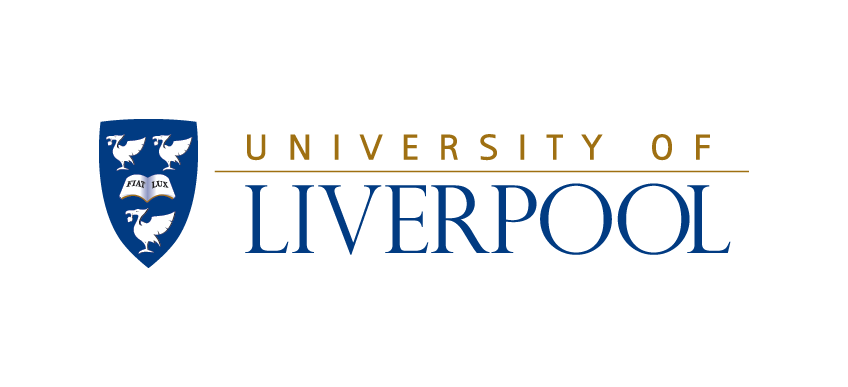 Equal Opportunities Monitoring QuestionsAll questions in this form are optional; data provided will be used for monitoring purposes only. Governance is committed to equality in opportunity and access in all we do. We understand that some of this information is personal and sensitive in nature; completing this form will support us in understanding where we are successful in this aim, and to change our approach if some groups are not represented.We will protect any information shared with us. Information on how the University meets data protection requirements can be found here https://www.liverpool.ac.uk/legal/data_protection/ DisabilityPlease indicate if you identify as living with a disability.Disability is defined as; a physical or mental impairment which has a substantial and long-term, adverse effect on the ability to carry out normal day-to-day activities. GenderPlease indicate your gender. Trans identityAre you trans or do you have a trans history?EthnicityPlease indicate with which ethnic group you most identify with.If you identify as mixed/dual heritage, or as Roma, Gypsy or Irish Traveller you are welcome to select the relevant option in addition to the option(s) that best describe your ethnic background. Nationality:Please indicate which of the following your nationality aligns with:Religion and BeliefPlease indicate which of the following your religion or belief aligns with:Sexual OrientationPlease indicate which sexual orientation you most identify with:YesNoUnsurePrefer not to sayManWomanNon-binaryAnother gender Prefer not to say YesNoPrefer not to say Asian or Asian British (including Bangladeshi, Pakistani, Indian, or any other Asian background)Black or Black British (including African, Caribbean, or any other Black background)Chinese or Chinese BritishMixed/dual heritageRoma, Gypsy or Irish TravellerWhite (including British, Irish, or any other white background)Any other ethnic backgroundPrefer not to sayUK/British, including English, Welsh, Scottish, Northern Irish, Channel Islands and Isle of ManInternational (within the European Union)International (outside of the European Union)Prefer not to sayNo religion or beliefBuddhistChristianHinduJewishMuslimSikhAny other religion or beliefPrefer not to sayStraight / HeterosexualBisexualGay ManGay Woman / LesbianAnother sexual orientationPrefer not to say